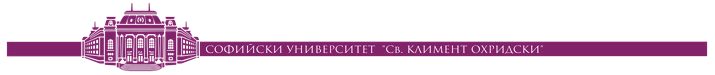 PROGRAMInternational Scientific Conference on the topic:Media Literacy: Classical and New Dimensions28.10.2021, Thursday, 10.00 amWelcome speech by the Dean of the Faculty of Journalism and Mass Communication of Sofia University „St. Kliment Ohridski“Prof.  Dr. Vesselina VALKANOVAPlenary session – Beginning 10.00 amModerator: Assoc. Prof. Dr. Diana PETKOVA(working language – English)Gilles ROUET (University of Versailles-Saint-Quentin-en-Yvelines, France). Citizens and journalists in the European Union: discovery or ignorance?Jörg MATTHES (University of Vienna, Austria). Data-driven Campaigning and Targeted Political Advertising: Does Media Literacy Matter?Ivana Stojanović PRELEVIĆ (Faculty of Philosophy, University of Niš, Serbia). Global Media Ethics as a New Media Ethics in the Digital EraDiana PETKOVA (Faculty of Journalism and Mass Communication, Sofia University, Bulgaria). Rumours and Pandemic: Rethinking Old and New Theories of Rumours and DisinformationAfternoon Session – begining 1.00 pmPanel: Measuring Media Literacy Moderator: Assoc. Prof. Dr. Manuela MANLIHEROVA(working language – English)Jakub MACEK, Lukáš SLAVÍK (Department of Media Studies and Journalism, Faculty of Social Studies of Masaryk University (Brno), Czech Republic). People are competent to (dist)trust in media: Innovative measure of normative and cohesive trust and distrust in mediaDominika POPIELEC (Kazimierz Wielki University in Bydgoszcz, Institute of Social Communication and Media, Poland). Is that true or a lie? Verification of facts and investigation of rumors in selected texts of investigative journalistsMykola POLOVYI (Department of political science and public administration Vasyl' Stus Donetsk National University, Ukraine). Media literacy bypass by contemporary pro-Russian propaganda in social networks in UkraineRalitsa KOVACHEVA (Faculty of Journalism and Mass Communication, Sofia University, Bulgaria). The Role of Media Literacy in Fighting DisinformationEduardo FARIA, José Gabriel ANDRADE (University of Minho, Portugal). Transmedia journalism and media literacy: youth protagonism and participation in the fight against misinformationPanel DiscussionAfternoon session – beginning 3.00 pmPanel: Concepts and Debates on Media Competency Moderator: Prof. Dr. Lilia RAYCHEVA(working language – English)Halliki HARRO-LOIT (Institute of Social Sciences, University of Tartu, Estonia). Introduction to the concept of media-literacy related risks for deliberative communicationSlavomír GÁLIK, Norbert VRABEC (University of Ss. Cyril and Methodius in Trnava, Faculty of Mass Media Communication, Slovakia). Theoretical concept of media related competencies  Ragne KÕUTS –KLEMM (Institute of Social Sciences, University of Tartu, Estonia). How to find evidence concerning media literacy: methodological considerationsLilia RAYCHEVA (Faculty of Journalism and Mass Communication, Sofia University, Bulgaria). Reappraising the Debate on Media-related Competencies in BulgariaPanel DiscussionAfternoon session – beginning 1.00 pmPanel: Educational Perspectives on Media LiteracyModerator: Prof. Dr. Vesselina VALKANOVA(working language – Bulgarian)Veselina VALKANOVA (Faculty of Journalism and Mass Communication, Sofia University “St. Kliment Ohridski”, Sofia, Bulgaria).  Quality education and potential for resistance to fake news - indicators and Bulgarian projectionsValentina MILENKOVA (South-West University "Neofit Rilski"). Distance online learning in the context of digital media literacyGreta DERMENDJIEVA (Faculty of Journalism and Mass Communication, Sofia University “St. Kliment Ohridski”, Sofia, Bulgaria).  Training during a crisis or how the Bulgarian education system responded to the blowJustine TOMS (New Bulgarian University, Sofia, Bulgaria). Wikipedia and media literacy - improvement of the critical thinking and uderstanding for the digital via editing WikipediaBiser ZLATANOV (Faculty of Journalism and Mass Communication, Sofia University “St. Kliment Ohridski”, Sofia, Bulgaria).  Digital Technologies and Media Literacy: Info Laundering and Circulation of RumoursMariela MODEVA (The University of Library Studies and Information Technologies (ULSIT). Exploring the relationship between media literacy and digital skillsMiroslava TSENKOVA (Faculty of Journalism and Mass Communication, Sofia University “St. Kliment Ohridski”, Sofia, Bulgaria).  Media literacy in the context of digital challengesAtanas LOZANOV (Faculty of Journalism and Mass Communication, Sofia University “St. Kliment Ohridski”, Sofia, Bulgaria).  Digital by literacy vs. digital nativesNadezhda MITEVA (Faculty of Journalism and Mass Communication, Sofia University “St. Kliment Ohridski”, Sofia, Bulgaria).  Pre-school-age children and the digital communication technologies` interaction during pandemic (Empirical research)Panel DiscussionAfternoon session – begining 3.00 pmPanel: Social, Political and Cultural Implications of Media LiteracyModerator: Prof. Dr. Efrem EFREMOV(working language – Bulgarian)Antoniy GALABOV (New Bulgarian University, Sofia, Bulgaria). Between the lines: Media literacy and civic education beyond the political culture of a subjectLilia RAYCHEVA, Neli VELINOVA, Mariyan TOMOV, Lora METANOVA (Faculty of Journalism and Mass Communication, Sofia University “St. Kliment Ohridski”, Sofia, Bulgaria). Parliamentary Elections’2021 – Media Literacy Deficits in Civic EducationSonya IGNATOVA (District Court, Burgas, Bulgaria). Media literacy and sensationalism (Parliamentary elections 2021)Vanya SUHAROVA-RADEVA (newspaper "24 hours", Bulgaria). Citizens as a source of news during the COVID-19 pandemic - a stress test or a free resource for the mediaZarina VASILEVA (Faculty of Journalism and Mass Communication, Sofia University “St. Kliment Ohridski”, Sofia, Bulgaria). Civic participation during a crisis through the prism of media and social networks Simeon VASILEV (Faculty of Journalism and Mass Communication, Sofia University “St. Kliment Ohridski”, Sofia, Bulgaria). Under the sign of the mediaYuriy PRODANOV (Konstantin Preslavsky University of Shumen, Bulgaria). Information stress and communication or "one does not understand the language of the otherRositsa SLAVOVA (Faculty of Journalism and Mass Communication, Sofia University “St. Kliment Ohridski”, Sofia, Bulgaria). Fake news and Media Literacy during Covid-19 pandemicPlamen ATANASOV (Faculty of Journalism and Mass Communication, Sofia University “St. Kliment Ohridski”, Sofia, Bulgaria). Rumour and Fear vs. Media LiteracyDayana EDENS (Faculty of Journalism and Mass Communication, Sofia University “St. Kliment Ohridski”, Sofia, Bulgaria). Social attitudes towards the “other”: the image of the Bulgarian in online media in Great BritainPanel Discussion29.10.2021, FridayMorning session – beginning 10.00 amPanel: Ethical Perspectives on Media LiteracyModerator: Assoc. Prof. Dr. Mila SERAFIMOVA(working language – English)Filiz RESULOGLU (Kocaeli University, Turkey). What We MissAbout Media Literacy Might BeLiteracy ItselfDaniil LAPIN (Lomonosov Moscow State University, Russia). Role of the media education in the process of digital capital formationOtília ÁRMEÁN (Sapientia Hungarian University of Transylvania, Hungary). Classical and New Models of CommunicationNikolay KOLEV (Faculty of Journalism and Mass Communication, Sofia University, Bulgaria). The use of Social Media as news source: trends in the evolving skillset of journalists. Comparative global survey results 2015 vs 2021Antoaneta VASSILEVA (Media Literacy Coalition, Bulgaria). Media Literacy vs. Human Trafficking – how to prevent children and young people become victims of modern slavery and cybercrimesGergana MARKOVA (Faculty of Journalism and Mass Communication, Sofia University, Bulgaria). Theoretical attempt to frame children advertising literacy through semiotics and media literacyPanel DiscussionAfternoon Session – beginning 1.00 pmPanel: National Dimensions of Media LiteracyModerator: Assoc. Prof. Dr. Svetlozar KIRILOV(working language – English)Martin OSSIKOVSKI, Stela ANGOVA, Svetla TZANKOVA, Maria NIKOLOVA, Ivan VALCHANOV, Iliya VALKOV (University of National and World Economy, Bulgaria). Bulgaria on the Media Literacy Map of EuropeMihály SZILÁGYI-GÁL (ELTE Uni. of Sciences, Dept. of Media and Communication, Budapest, Hungary). The Transformation of the Hungarian Media Policy Since 1990 OnwardsAnna BAGIROVA, Daria SAITOVA (School of  Public Administration and Entrepreneurship, Ural Federal University, Russia). State media support and results of demographic policy in Russia: analysing the relationshipTatiana MUKHORTIKOVA (University of Valencia, Spain). Rhetoric Dimensions of Sport Journalism: Metaphors from 2018 Soccer World Cup coverage.  A comparative Spanish-Russian StudyVelislava BALTADZHIEVA (Faculty of Journalism and Mass Communication, Sofia University, Bulgaria). Challenges ahead of media literacy in Italy: complex discourse and claims of poor reading comprehensionPanel DiscussionMorning session – beginning: 10.00 amPanel: Understanding of Media Text Moderator: Prof. DSc Andreana EFTIMOVA (working language – Bulgarian)Natalia DŁUGOSZ (Adam Mickiewicz University in Poznan, Poland). About the component fake- / -fake in the Bulgarian journalistic media discourse (cognitive-communicative approach)Malina STOYCHEVA (Institute for Bulgarian Language of the Bulgarian Academy of Sciences). Ways of grammatical adaptation of the latest foreign words in the Bulgarian language (based on material from media texts)Zhaneta ZLATEVA (Institute for Bulgarian Language of the Bulgarian Academy of Sciences). Actual Cases of Fluctuation in Transferring of Foreign Proper Names into Bulgarian in Media TextsIliyana KUNEVA (Institute for Bulgarian Language of the Bulgarian Academy of Sciences). Difficulties in new words spelling in media textsElena TARASHEVA  (New Bulgarian University, Sofia, Bulgaria). Media Studies in the framework of Language and Social SkillsAndreana EFTIMOVA (Faculty of Journalism and Mass Communication, Sofia University “St. Kliment Ohridski”, Sofia, Bulgaria). Linguistic signals for trustworthiness, authority and clarity of the media informationVladimir DOSEV (University of Economics – Varna, Bulgaria). Manipulative news articles on the InternetSilvia KOEVA (St. Cyril and St. Methodius University of Veliko Turnovo, Bulgaria). Problems in Writing the News LeadVelislava BALTADZHIEVA (Faculty of Journalism and Mass Communication, Sofia University “St. Kliment Ohridski”, Sofia, Bulgaria). Challenges ahead of media literacy in Italy: complex discourse and claims of poor reading comprehensionNeli ILIEVA (Faculty of Journalism and Mass Communication, Sofia University “St. Kliment Ohridski”, Sofia, Bulgaria). Understanding media text as a part of media literacyPanel DiscussionAfternoon session – beginning: 1 pmPanel: Freedom of Speech and Media LiteracyModerator: Assoc. Prof. Dr. Orlin SPASOV(working language – Bulgarian)Aneta MILKOVA (Faculty of Journalism and Mass Communication, Sofia University “St. Kliment Ohridski”, Sofia, Bulgaria). Media freedom: a product of media literacy instead of predicate for its developmentZhana POPOVA (Faculty of Journalism and Mass Communication, Sofia University “St. Kliment Ohridski”, Sofia, Bulgaria). Threats to freedom of expression – between journalism of facts and pluralism in mediaTeodora GEORGIEVA (newspaper “BANKER”). Speculation in journalistic investigationVictoria ATANASOVA (Faculty of Journalism and Mass Communication, Sofia University “St. Kliment Ohridski”, Sofia, Bulgaria). Humor and the freedom of speech. How the satirical edition of Charlie Hebdo became a symbol of the struggle against symbolsYasen BORISLAVOV (Faculty of Journalism and Mass Communication, Sofia University “St. Kliment Ohridski”, Sofia, Bulgaria). Features of destructive irony in social networksDesislava ANDREEVA (St. Cyril and St. Methodius University of Veliko Turnovo, Bulgaria). Models of uncertainty communication in science journalismLora SIMEONOVA (Faculty of Journalism and Mass Communication, Sofia University “St. Kliment Ohridski”, Sofia, Bulgaria).  The Infodemic and COVID-19 – Renaissance or Inquisition for the Expertise?Blagovest ILIEV (Faculty of Journalism and Mass Communication, Sofia University “St. Kliment Ohridski”, Sofia, Bulgaria).  Media literacy and regionalization: knowledge and presentation of reliable sources of information at the local levelPolya IVANOVA (Faculty of Journalism and Mass Communication, Sofia University “St. Kliment Ohridski”, Sofia, Bulgaria).  Historical periodization of media literacy in televisionPanel DiscussionAfternoon session – beginning: 3.00 pmPanel: Media Literacy and Communication CompetenceModerator: : Prof. Dr. Nikolay Mihaylov (working language – Bulgarian)Maya VASILEVA (Faculty of Journalism and Mass Communication, Sofia University “St. Kliment Ohridski”, Sofia, Bulgaria). Fact-Checking and Data Journalism in the Plovdiv Police “Flower on the road” communication campaign: A Case StudyDanail DANOV, Madlen DANOVA, Teodora PETROVA, Simeon HINKOVSKI ( Faculty of Journalism and Mass Communication, Faculty of Classical and Modern Philology and Faculty of Educational Studies and the Arts, Sofia University “St. Kliment Ohridski”, Sofia, Bulgaria). Methodological approach of training of media literacy coachesTeodora PETKOVA (Faculty of Journalism and Mass Communication, Sofia University “St. Kliment Ohridski”, Sofia, Bulgaria). Potential and Practical Use of Semantic Annotation For Marketing Communications On The WebKalin KALINOV (Faculty of Journalism and Mass Communication, Sofia University “St. Kliment Ohridski”, Sofia, Bulgaria). Media Literacy as a Determinant for Public Diplomacy SuccessMaya STOYANOVA (Faculty of Journalism and Mass Communication, Sofia University “St. Kliment Ohridski”, Sofia, Bulgaria). Image reading ‒ the visual literacy of the 21st century in a media and design contextYotka PANCHEVA (Faculty of Journalism and Mass Communication, Sofia University “St. Kliment Ohridski”, Sofia, Bulgaria). Aspects of synergy between the framing theory of communication and the visual communication theories in the construction of meaning in traditional and online mediaKiril YANEV (Faculty of Journalism and Mass Communication, Sofia University “St. Kliment Ohridski”, Sofia, Bulgaria). Multimedia presentation literacy measuring during Video Conference – communicative and semiotic aspectsStilia FELISI PAUNOVA (Faculty of Journalism and Mass Communication, Sofia University “St. Kliment Ohridski”, Sofia, Bulgaria). Media Competencies of the AudienceAsia ASENOVA-TODOROVA (Faculty of Journalism and Mass Communication, Sofia University “St. Kliment Ohridski”, Sofia, Bulgaria).  Crisis communications preparedness as part of the communicative competence of private medical institutionsValentina MARINOVA (Faculty of Journalism and Mass Communication, Sofia University “St. Kliment Ohridski”, Sofia, Bulgaria).  PR communications of hospitals in BulgariaPanel Discussion